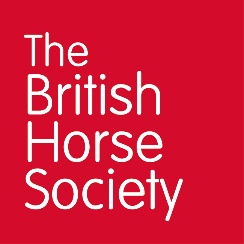 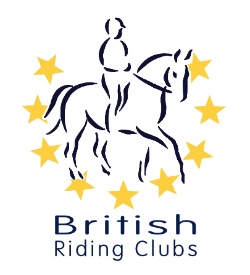                                                       AREA QUALIFIER DATES 2024                                                                   Winter QualifiersDate Venue Club organisingEntries to be In By Championship Dates Arena Eventing14th Oct Kelsall Delamere 21st Sept 21st May – 2nd June 2024Aston Le Walls  Novice Winter Dressage5th Oct Somerford Area 20 13th Oct 6 – 7 April 2024 Arena UK Grantham 70 / 80 cm Novice Winter SJ11th Nov Kelsall Nantwich 20th Oct 6 – 7 April 2024 Arena UK Grantham90/100/110cm Intermediate Winter SJ11th Nov Kelsall Nantwich 20th Oct 27 - 28 April, 2024Arena UK GranthamDTM / Intro20th JanRadfords EquestrianLlanymynechRadfords8 – 10 March 2024 Bury Farm, Bucks Intermediate Winter Dressage23rd MarchSomerford ParkEast Clwyd23rd Feb27 - 28 April, 2024Arena UK GranthamSummer QualifiersCombined Challenge (SJ / CC)5 – 6 Oct 2024 Aston Le Walls Combined Training (DR / SJ)5 – 6 Oct 2024 Aston Le WallsHorse Trials18th MayRadfords EquestrianLlanymynechArea 20  2 – 4 Aug Swalcliffe, Banbury Dressage & RT31 Aug – 1st Sept Lincoln Showground  Show & Style Jumping31 Aug – 1st Sept Lincoln Showground  